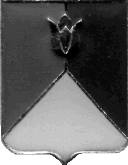 РОССИЙСКАЯ ФЕДЕРАЦИЯАДМИНИСТРАЦИЯ КУНАШАКСКОГО МУНИЦИПАЛЬНОГО РАЙОНАЧЕЛЯБИНСКОЙ ОБЛАСТИРАСПОРЯЖЕНИЕ«20» 10. 2020 г.   № 671-рО проведении   профилактическойакции  «Я  и  закон»   Во исполнение Федерального закона от 24.06.1999г. № 120-ФЗ «Об основах системы профилактики безнадзорности и правонарушений несовершеннолетних», Постановления Правительства Челябинской области от 22.02.2006г. № 29 – П «Положения о комиссиях по делам несовершеннолетних и защите их прав в муниципальных образованиях Челябинской области»  с целью  развития уровня информированности и правовой грамотности несовершеннолетних и взрослых:1.   Провести с  01   по  30 ноября  2020 года профилактическую акцию «Я и закон» (далее – акция).2.   Утвердить план проведения акции  (Приложение 1).3. Руководителям органов и учреждений, входящих в систему профилактики безнадзорности и правонарушений несовершеннолетних (Абдуллина Л.Ф., Батырханов Р.Р., Кадырова А.З., Латыпова О.Р., Рахматуллин Р.А., Саматов Р.Р.):-обеспечить выполнение мероприятий по утвержденному плану, проводимых в рамках акции, в пределах ведомственных полномочий;-предоставить в срок до 05.12.2020 года информацию об итогах акции согласно прилагаемой форме в комиссию по делам несовершеннолетних и защите их прав  (Приложение 2).4. Рекомендовать Отделу МВД России по Кунашакскому району (Саматов Р.Р.):-обеспечить выполнение мероприятий по утвержденному плану, проводимых в рамках акции, в пределах ведомственных полномочий;-предоставить в срок до 05.12.2020 года информацию об итогах акции согласно прилагаемой форме в комиссию по делам несовершеннолетних и защите их прав  (Приложение 2).                                                            25. Организацию исполнения настоящего распоряжения возложить на заместителя  Главы района  по социальным вопросам, председателя комиссии по делам несовершеннолетних и защите их прав Нажметдинову А.Т.Глава  района                                                                                       С.Н. Аминов                                                                                                                                                                                           